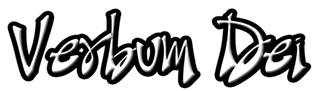           GUIDELINES FOR PRAYER “You   belong     to Me”      “Reviving   the gift that is in you”February 1-7, 2021General Objective:To grow as a Verbum Dei family in the missionary, prophetic, itinerant and expansive spirit so that we can form joyfully, apostles of Christ and evangelizing communities. Objective of the Week:To deepen on one’s identity as part of the Verbum Dei familyMONDAY(St. Brigid of Ireland)Israel, the Lord who created you says,    “Do not be afraid—I will save you.
    I have called you by name—you are mine.           Isaiah 43:1How am I taking this truth of being His?TUESDAY(Feast of the Presentation of the Lord)World Day for Consecrated Life 23 and you belong to Christ, and Christ belongs to God. 1 Cor.3:236 Do this because you belong to the Lord your God. From all the peoples on earth he chose you to be his own special people. Deuteronomy 7:6What does it mean for me to belong to Him? How am I living my belongingness to Him? WEDNESDAY(St. Blaise, Bishop and Martyr &            St. Ansgar,Bishop )“I will announce,” says the king, “what the Lord has declared.
    He said to me: ‘You are my son;
    today I have become your father.
8 Ask, and I will give you all the nations;
    the whole earth will be yours.                                               Psalm 2:7-8In what way is he inviting me to live my identity?THURSDAY(St. Andrew Corsini) But you are the chosen race, the King's priests, the holy nation, God's own people, chosen to proclaim the wonderful acts of God, who called you out of darkness into his own marvelous light. 10 At one time you were not God's people, but now you are his people; at one time you did not know God's mercy, but now you have received his mercy. 1 Pet 2:9-10The identity of the VDMFa is expressed in its own name: to be “family,” profoundly “missionary,” at the service of announcing the “Word of God.”  The VDMFa gathers in her womb, persons of all states of life, age, culture and social condition, who participate in the same vocation to be “Verbum Dei.” All of us are united by the common call to identify ourselves personally and in community with Jesus, revealing in our lives the face of our One and Triune God.    IMFaMVD #3What does it mean for me to belong to a community/family of faith? FRIDAY(St. Agatha, Virgin and Martyr)2 I fed you with milk, not solid food, for you were not ready for solid food. Even now you are still not ready, 3 for you are still of the flesh. For as long as there is jealousy and quarreling among you, are you not of the flesh, and behaving according to human inclinations? 4 For when one says, “I belong to Paul,” and another, “I belong to Apollos,” are you not merely human?5 What then is Apollos? What is Paul? Servants through whom you came to believe, as the Lord assigned to each.                        1 Corinthians 3:2-54 When Jesus got out of the boat, he saw this large crowd, and his heart was filled with pity for them, because they were like sheep without a shepherd. So he began to teach them many things.                                                                Mark 6:34What am I invited to live to be in the service of the Word?SATURDAY(St. Pedro Bautista, St. Paul, priests & companions, Martyrs) The Verbum Dei Missionary Family (VDMFa) is a spiritual family of the Catholic Church at the service of the Word of God, to which belong those faithful who share the same spirituality and mission of Verbum Dei.                                     (IMFaMVD #1)16 There are other sheep which belong to me that are not in this sheep pen. I must bring them, too; they will listen to my voice, and they will become one flock with one shepherd.      John 10:16How am I taking the challenge to lead others to know their deepest identity as well?5th SUNDAY in Ordinary Time1st Reading:	Job 7:1-4, 6-7Resp. Psalm:	Psalm 147:1-62nd Reading:	1 Cor 9:16-19, 22-23Gospel:	Mark 1:29-39